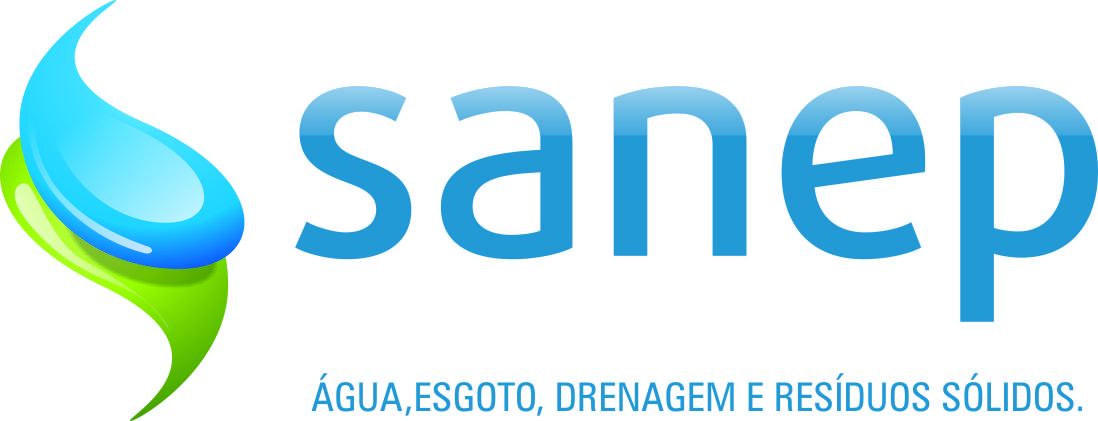 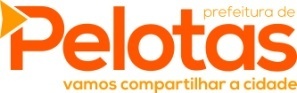 PROCESSO SELETIVO SIMPLIFICADO nº 01/2018O Serviço Autônomo de Saneamento de Pelotas – Sanep, em conformidade com as Leis Municipais, nº 5011/03 e 6534/18, para atender necessidade temporária de excepcional interesse público, nomeia o candidato suplente, para o cargo conforme segue: Fica convocado a comparecer no SANEP, até o dia 11 de março de 2019, na Rua Santa Cruz, 2103, no horário das 8h às 14h dia 01 de março e de 6 a 11 de março das 12h: 30m às 18h: 30m, o candidato elencado para contratação imediata, para avaliação médica, munidos dos seguintes documentos (originais e cópias): CPF, Carteira de Identidade, Certificado de Quitação Militar, Título de Eleitor, Comprovante da última votação (1º e 2 º turno), PIS/PASEP,  Comprovante de Residência, Diploma Escolar ou Histórico Escolar, 01 foto 3x4 recente e Álvara Judicial de Folha Corrida da Justiça Estadual pelo site www.tjrs.jus.br e Federal pelo site www2.jfrs.jus.br. Certidão de Casamento, União Estável ou Divórcio. Certidão de Nascimento (filhos menores de 14 anos), Carteira de Vacinação (filhos menores de 5 anos), Comprovante de frequência escolar dos filhos de 7 a 14 anos. Se detentor de cargo público, Certidão Negativa de Processo Administrativo Disciplinar. Alexandre Garcia - Diretor Presidente do SANEP.CARGO: INSTALADORNorberto Silva Souza